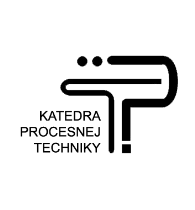 	TECHNICKÁ UNIVERZITA V KOŠICIACH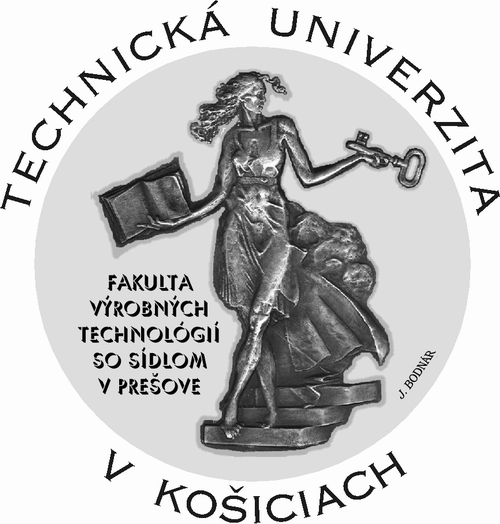 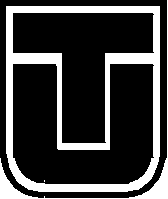 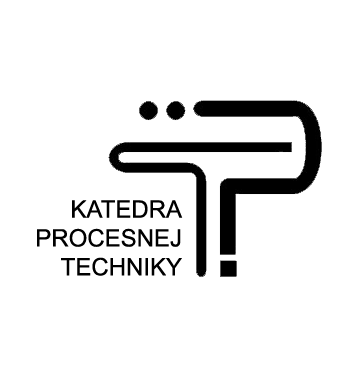 	Fakulta výrobných technológií so sídlom v Prešove		Katedra procesnej techniky 	http://web.tuke.sk/fvtpo/kpt/PRECHODOVÁ CHARAKTERISTIKA SNÍMAČA Pt 100Cieľ merania:Overenie prechodovej charakteristiky odporového snímača Pt 100 pomocou meracieho prístroja UNI-T s komunikáciou na počítač.Teoretický rozbor:Dynamickým meraním teploty chápeme vyhodnocovanie údajov snímača teploty v neustálenom stave. V takých prípadoch pristupuje k statickej chybe teplomera ešte dynamická chyba Δd. Aby bolo možné dynamickú chybu určiť a zovšeobecniť jej platnosť uvažujú sa také zmeny teploty meraného prostredia s časom, ktoré sú jednoznačne definované a je ich možné ľahko realizovať a reprodukovať. Dynamické vlastnosti snímačov teploty sa navzájom líšia podľa toho, akého rádu je diferenciálna rovnica popisujúca ich chovanie. Podľa toho je možné snímače teploty rozdeliť na:jednoduché: popísané rovnicami 1. rádu,zložité: popísané rovnicami 2. a vyšších rádov.Pre jednoduchý snímač teploty popísaný rovnicou:  τϑt + ϑt = ϑp , bude časový priebeh údajov zo snímača ϑt  pri zmene teploty prostredia ϑpt o počiatočnej teplote ϑ0  na konečnú hodnotu ϑk  skokom popísaný rovnicou:  ϑt =Δϑ0 (1 – e – t /τ ),kde:	 ϑt – priebeh teploty meranej snímačom, 	Δϑ0 = ϑk – ϑ0  - teplotný skok prostredia, ϑ0 – počiatočná hodnota, ϑk – konečná hodnota, τ – časová konštanta snímača.A.							B.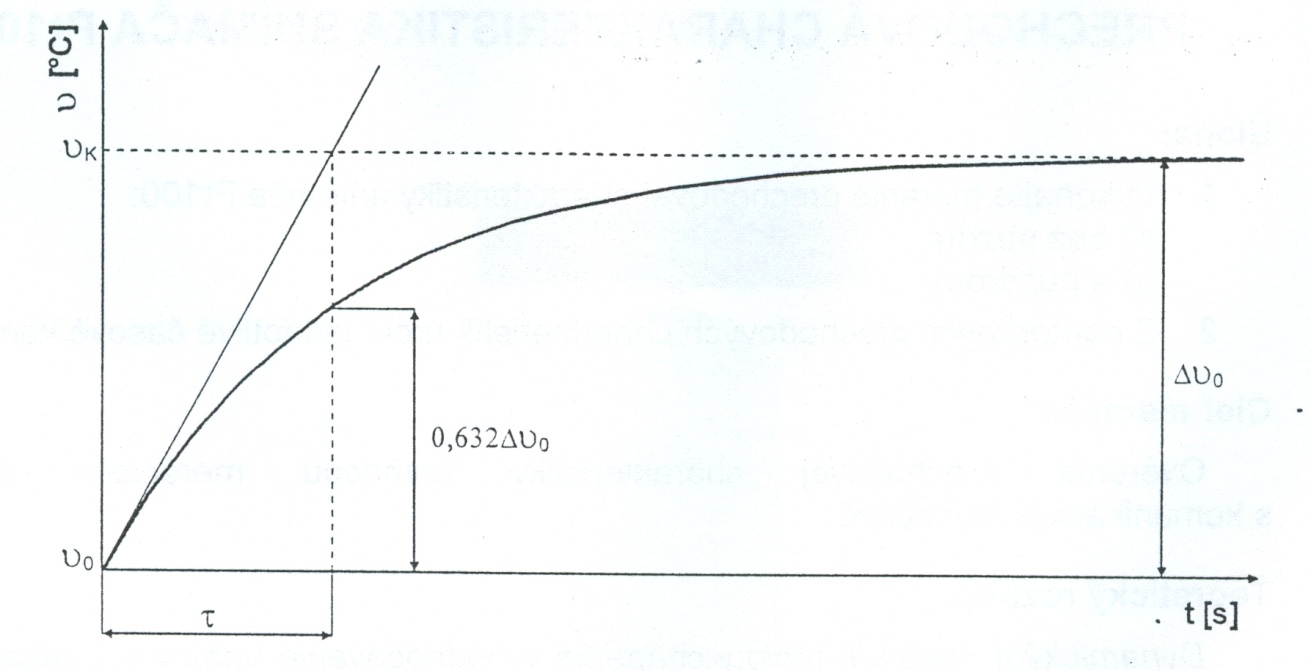 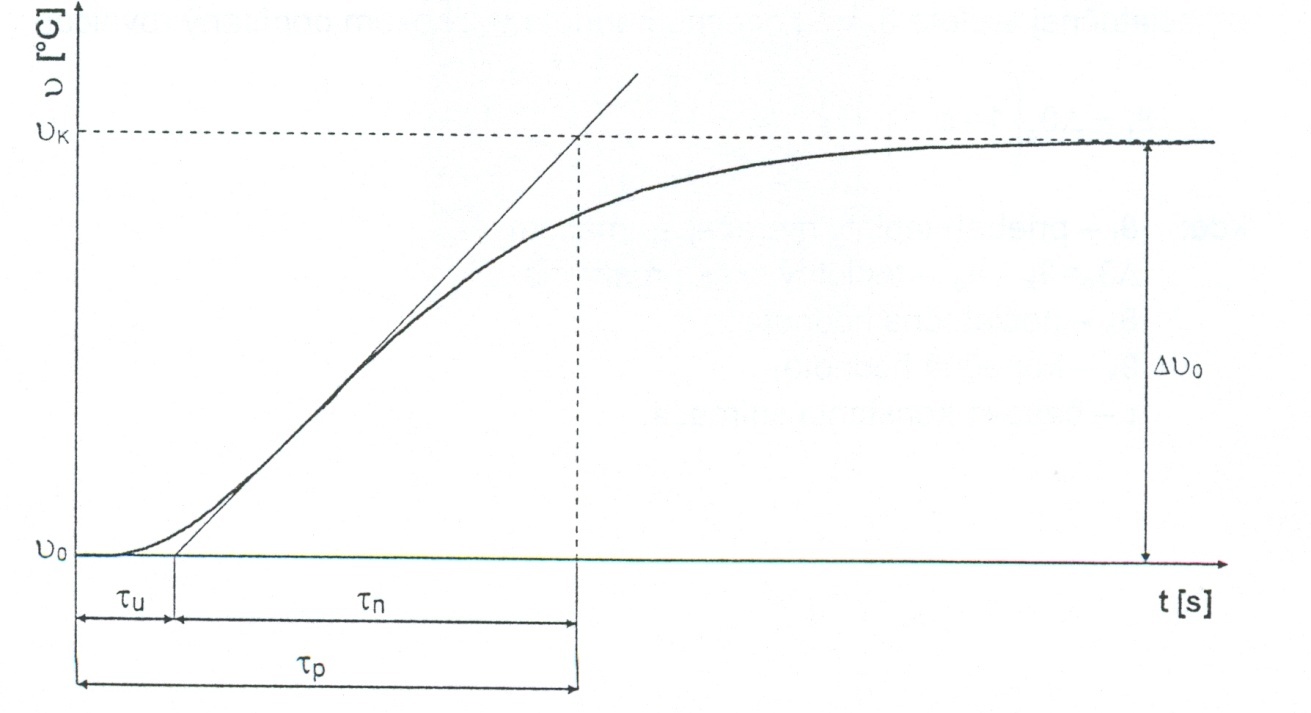 Obr. 1 A. Prechodová charakteristika jednoduchého snímača teploty. B. Prechodová charakteristika zložitého snímačaČasová konštanta τ snímača udáva čas, za ktorý dosiahne údaj snímača 63,2 % konečnej hodnoty, ak sa zmení teplota prostredia skokom. Časová konštanta τ závisí na druhu meraného prostredia, rýchlosti prúdenia tekutín, polohy snímača a pod. Preto je možné časovú konštantu vzťahovať iba na určitý druh snímača a jeho konkrétne zabudovanie do meraného prostredia. Experimentálne zisťovanie časovej konštanty τ je pomerne ľahké. Skokovú zmenu teploty prostredia realizujeme tak, že snímač teploty z prostredia o teplote ϑ0 rýchlo prenesieme do meraného prostredia o teplote ϑk. Pritom nezáleží na veľkosti teplotného skoku.Pre zložité snímače teploty popísané rovnicami 2. a vyššieho rádu obvykle nie je známy ich matematický popis a preto sa vychádza z experimentálnych meraní. Rád diferenciálnej rovnice snímača sa zisťuje na základe rozboru odmeranej prechodovej charakteristiky.τ p = τu + τn ,kde:	τp – doba prechodu,	τu – doba prieťahu, τn – doba nábehu.Náhradná rovnica sa určuje dvoma spôsobmi:pre τu / τn ≤ 0,1  sa vykonáva náhrada diferenciálnou rovnicou 2. rádu,pre τu / τn > 0,1  sa robí náhrada diferenciálnou rovnicou n – tého rádu.Schéma zapojenia: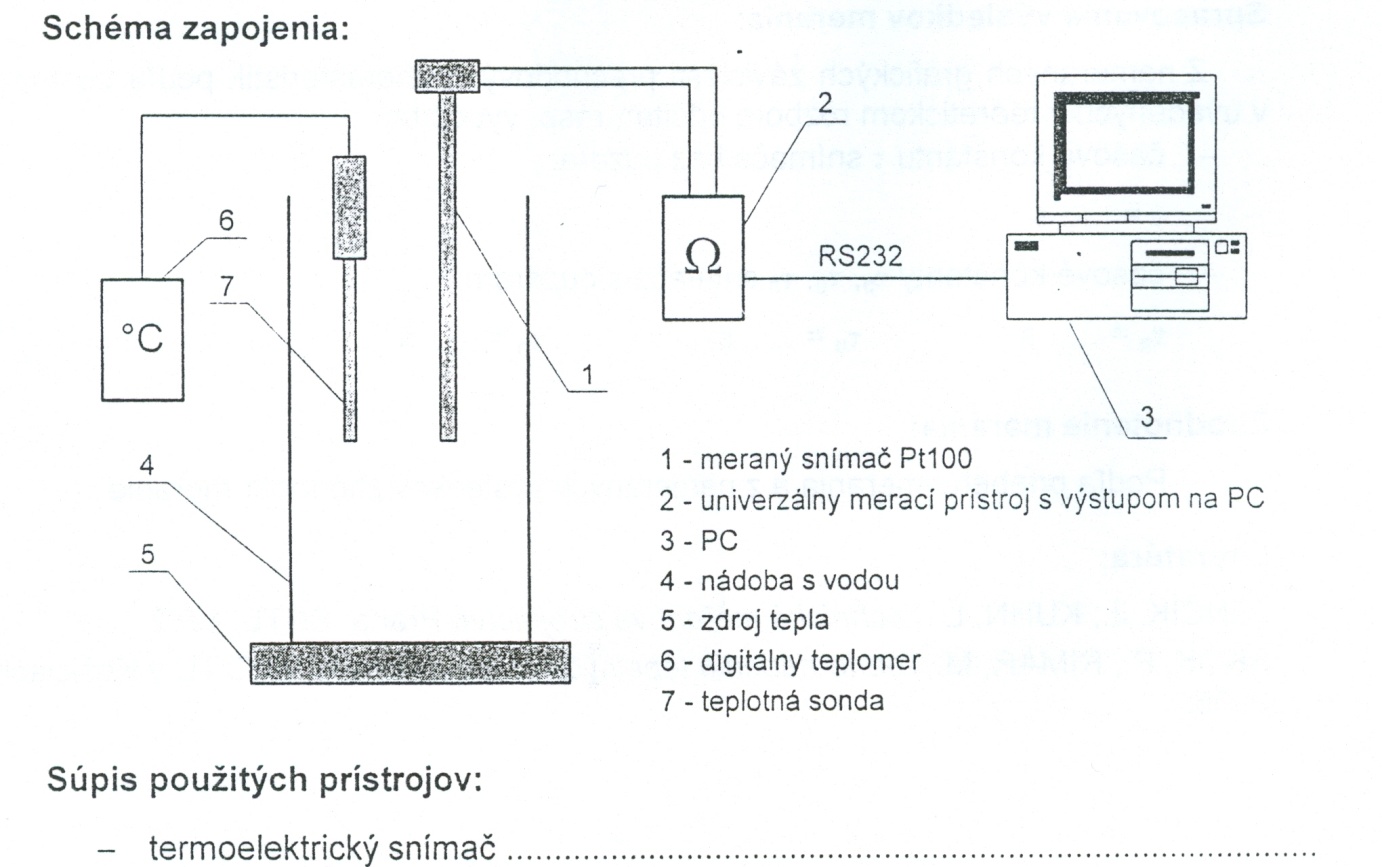 Postup pri meraní:zapojiť prístroje podľa schémy zapojeniavodu v laboratórnej nádobe zohriať na cca 80°Cna PC spustiť program pre vyhodnocovanie prechodovej charakteristiky snímač Pt 100 vložiť do nádoby s horúcou vodou vytlačiť nameranú prechodovú charakteristiku na tlačiarnimeranie realizovať aj pre snímač s puzdromPodmienky merania:	teplota:	ϑ =     °Ctlak:		p =      kPavlhkosť:	h =      %iné vplyvy: Tabuľka nameraných a vypočítaných hodnôt:Spracovanie výsledkov merania:Z nameraných grafických závislostí prechodových charakteristík podľa postupov v uvedených v teoretickom rozbore odčítať, resp. vypočítať:časovú konštantu τ snímača bez puzdra:τ =          sčasové konštanty τp, τu, τn snímača s puzdrom:τp =        s		τu =       s		τn =         sZhodnotenie merania:Podľa priebehu merania a z nameraných výsledkov zhodnotiť meranie.Literatúra:JENČÍK, J., KUHN, L. Technická měření ve strojnictví. Praha: SNTL, 1982.SKOK, P., RIMÁR, M. Teória riadenia tepelných sústav. Prešov: FVT TU v Košiciach, 2005.bez puzdrabez puzdrabez puzdrabez puzdrabez puzdrabez puzdrabez puzdrabez puzdrabez puzdrabez puzdrabez puzdrabez puzdrabez puzdraČíslo merania123456789101112Čas merania [s]0510152025303540455055Rpt  [Ω]tpt    [°C]s puzdroms puzdroms puzdroms puzdroms puzdroms puzdroms puzdroms puzdroms puzdroms puzdroms puzdroms puzdroms puzdromČíslo merania123456789101112Čas merania [s]0102030405060708090100110Rpt  [Ω]tpt    [°C]